Le latin au collège Georges Brassens – rentrée 2021Le latin est un enseignement de complément.Tout élève volontaire peut l’étudier à raison d’une heure par semaine en 5ème, de deux heures par semaine en 4ème puis en 3ème.Votre enfant est actuellement en 6ème : il est vivement conseillé de lui faire suivre l’enseignement du latin à partir de la 5ème et ce pour trois raisons majeures.Suivre l’enseignement du latin, c’est d’abord enrichir sa culture 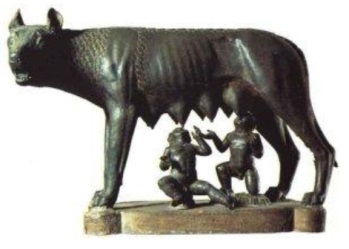 C’est prendre conscience de notre culture latine en découvrant de magnifiques                   textes littéraires et de splendides représentations : fresques, sculptures, monuments ;C’est mesurer ce que nous devons aux Romains : par exemple, l'idée de république, res publica, l'affaire de tous, le bien commun ;C’est, dans un monde changeant, avoir un repère pour mieux appréhender                   la complexité du monde.C'est améliorer son français, car 80% des mots français viennent du latin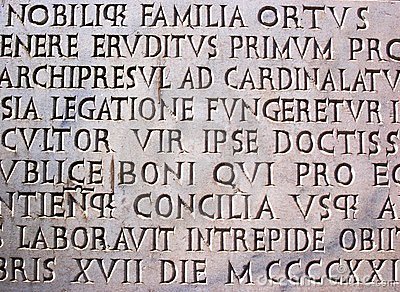 C’est enrichir son vocabulaire : le verbe auscultare a donné aussi bien « écouter » que « ausculter ».C’est améliorer son orthographe : le mot latin lupum a donné le mot loup avec un p. C’est avoir une connaissance profonde du sens des mots : un « désastre » n'est pas que le synonyme d'une catastrophe ; aster signifiant « étoile » et le préfixe de exprimant un mouvement de haut en bas, un désastre est au sens étymologique « une étoile qui tombe ».C'est développer ses capacités d'attention et de raisonnement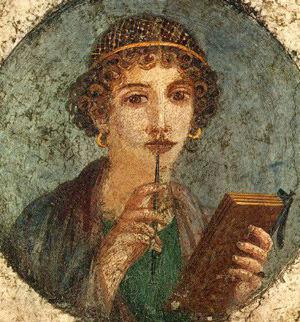 La langue latine est une langue à déclinaisons. Ainsi, Discipulus magistrum audit signifie « L'élève écoute le maître ». La terminaison -us indique que le mot est sujet ; la terminaison -um qu'il est COD. Traduire implique donc de bien faire attention à la fin des mots. C’est un exercice intellectuel vraiment formateur, qui rend rigoureux et exigeant.Le latin est une matière forte dans le bulletin et apporte aussi des points supplémentaires au Brevet.  Il est donc
Il s’agit d’offrir à votre enfant, dès à présent, la possibilité de l’étudier.
Mme Lavaux, professeur de lettres classiquesune chance supplémentaire de réussite scolaire.